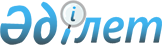 О внесении изменений в решение маслихата от 28 декабря 2021 года № 86 "О районном бюджете Карасуского района на 2022-2024 годы"Решение маслихата Карасуского района Костанайской области от 24 марта 2022 года № 109
      Карасуский районный маслихат РЕШИЛ:
      1. Внести в решение маслихата "О районном бюджете Карасуского района на 2022-2024 годы" от 28 декабря 2021 года № 86 (зарегистрировано в Реестре государственной регистрации нормативных правовых актов под № 26317) следующие изменения:
      пункт 1 указанного решения изложить в новой редакции:
      "1. Утвердить бюджет Карасуского района на 2022-2024 годы согласно приложениям 1, 2 и 3 соответственно, в том числе на 2022 год в следующих объемах:
      1) доходы – 6 092 273,0 тысяч тенге, в том числе по:
      налоговым поступлениям – 1 906 564,0 тысяч тенге;
      неналоговым поступлениям – 15 385,0 тысяч тенге;
      поступлениям от продажи основного капитала – 5 781,0 тысяч тенге;
      поступлениям трансфертов – 4 164 543,0 тысяч тенге;
      2) затраты – 6132383,4 тысяч тенге;
      3) чистое бюджетное кредитование – 50 734,0 тысяч тенге, в том числе:
      бюджетные кредиты – 82 701,0 тысяч тенге;
      погашение бюджетных кредитов – 31 967,0 тысяч тенге;
      4) сальдо по операциям с финансовыми активами – 0,0 тысяч тенге, в том числе:
      приобретение финансовых активов – 0,0 тысяч тенге;
      5) дефицит (профицит) бюджета – - 90 844,4 тысячи тенге;
      6) финансирование дефицита (использование профицита) бюджета – 90 844,4 тысячи тенге.";
      приложение 1 к указанному решению изложить в новой редакции согласно приложению к настоящему решению.
      2. Настоящее решение вводится в действие с 1 января 2022 года. Районный бюджет на 2022 год
					© 2012. РГП на ПХВ «Институт законодательства и правовой информации Республики Казахстан» Министерства юстиции Республики Казахстан
				
      Секретарь Карасуского районного маслихата 

С. Кажиев
Приложениек решению маслихатаот 24 марта 2022 года№ 109Приложение 1к решению маслихатаот 28 декабря 2021 года№ 86
Категория
Категория
Категория
Категория
Категория
Сумма, тысяч тенге
Класс
Класс
Класс
Класс
Сумма, тысяч тенге
Подкласс
Подкласс
Подкласс
Сумма, тысяч тенге
Наименование
Сумма, тысяч тенге
I. Доходы
6092273,0
1
Налоговые поступления
1906564,0
01
Подоходный налог
1257515,0
1
1
Корпоративный подоходный налог
343408,0
2
2
Индивидуальный подоходный налог
914107,0
03
Социальный налог 
389526,0
1
1
Социальный налог
389526,0
04
Налоги на собственность
139645,0
1
1
Налоги на имущество
139645,0
05
Внутренние налоги на товары, работы и услуги
116403,0
2
2
Акцизы
2400,0
3
3
Поступления за использование природных и других ресурсов
105636,0
4
4
Сборы за ведение предпринимательской и профессиональной деятельности
8367,0
08
Обязательные платежи, взимаемые за совершение юридически значимых действий и (или) выдачу документов уполномоченными на то государственными органами или должностными лицами
3475,0
1
1
Государственная пошлина
3475,0
2
Неналоговые поступления
15385,0
01
Доходы от государственной собственности
363,0
5
5
Доходы от аренды имущества, находящегося в государственной собственности
335,0
9
9
Прочие доходы от государственной собственности
28,0
03
Поступления денег от проведения государственных закупок, организуемых государственными учреждениями, финансируемыми из государственного бюджета
92,0
1
1
Поступления денег от проведения государственных закупок, организуемых государственными учреждениями, финансируемыми из государственного бюджета
92,0
04
Штрафы, пени, санкции, взыскания, налагаемые государственными учреждениями, финансируемыми из государственного бюджета, а также содержащимися и финансируемыми из бюджета (сметы расходов) Национального Банка Республики Казахстан
2130,0
1
1
Штрафы, пени, санкции, взыскания, налагаемые государственными учреждениями, финансируемыми из государственного бюджета, а также содержащимися и финансируемыми из бюджета (сметы расходов) Национального Банка Республики Казахстан, за исключением поступлений от организаций нефтяного сектора и в Фонд компенсации потерпевшим
2130,0
06
Прочие неналоговые поступления
12800,0
1
1
Прочие неналоговые поступления
12800,0
3
Поступления от продажи основного капитала
5781,0
03
Продажа земли и нематериальных активов
5781,0
1
1
Продажа земли
3081,0
2
2
Продажа нематериальных активов
2700,0
4
Поступления трансфертов
4164543,0
02
Трансферты из вышестоящих органов государственного управления
4164543,0
2
2
Трансферты из областного бюджета
4164543,0
Функциональная группа
Функциональная группа
Функциональная группа
Функциональная группа
Наименование
Сумма, тысяч тенге
Функциональная подгруппа
Функциональная подгруппа
Функциональная подгруппа
Наименование
Сумма, тысяч тенге
Администратор бюджетных программ
Администратор бюджетных программ
Наименование
Сумма, тысяч тенге
Программа
Наименование
Сумма, тысяч тенге
II. Затраты
6132383,4
01
Государственные услуги общего характера
547560,9
1
Представительные, исполнительные и другие органы, выполняющие общие функции государственного управления
204377,0
112
Аппарат маслихата района (города областного значения)
37767,0
001
Услуги по обеспечению деятельности маслихата района (города областного значения)
37767,0
122
Аппарат акима района (города областного значения)
166610,0
001
Услуги по обеспечению деятельности акима района (города областного значения)
166610,0
2
Финансовая деятельность
58483,0
452
Отдел финансов района (города областного значения)
58483,0
001
Услуги по реализации государственной политики в области исполнения бюджета и управления коммунальной собственностью района (города областного значения)
45194,3
003
Проведение оценки имущества в целях налогообложения
1022,7
010
Приватизация, управление коммунальным имуществом, постприватизационная деятельность и регулирование споров, связанных с этим
90,0
113
Целевые текущие трансферты из местных бюджетов
12176,0
5
Планирование и статистическая деятельность
24993,0
453
Отдел экономики и бюджетного планирования района (города областного значения)
24993,0
001
Услуги по реализации государственной политики в области формирования и развития экономической политики, системы государственного планирования
24993,0
9
Прочие государственные услуги общего характера
259707,9
454
Отдел предпринимательства и сельского хозяйства района (города областного значения)
50950,0
001
Услуги по реализации государственной политики на местном уровне в области развития предпринимательства и сельского хозяйства
50950,0
492
Отдел жилищно-коммунального хозяйства, пассажирского транспорта, автомобильных дорог и жилищной инспекции района (города областного значения)
208757,9
001
Услуги по реализации государственной политики на местном уровне в области жилищно-коммунального хозяйства, пассажирского транспорта, автомобильных дорог и жилищной инспекции
29451,4
067
Капитальные расходы подведомственных учреждений и организаций
6696,0
113
Целевые текущие трансферты из местных бюджетов
172610,5
02
Оборона
16349,0
1
Военные нужды
7311,0
122
Аппарат акима района (города областного значения)
7311,0
005
Мероприятия в рамках исполнения всеобщей воинской обязанности
7311,0
2
Организация работы по чрезвычайным ситуациям
9038,0
122
Аппарат акима района (города областного значения)
9038,0
006
Предупреждение и ликвидация чрезвычайных ситуаций масштаба района (города областного значения)
9038,0
06
Социальная помощь и социальное обеспечение 
277069,0
1
Социальное обеспечение
38767,0
451
Отдел занятости и социальных программ района (города областного значения)
38767,0
005
Государственная адресная социальная помощь
38767,0
2
Социальная помощь
186738,0
451
Отдел занятости и социальных программ района (города областного значения)
186738,0
002
Программа занятости
58792,0
006
Оказание жилищной помощи
154,0
007
Социальная помощь отдельным категориям нуждающихся граждан по решениям местных представительных органов
32792,0
010
Материальное обеспечение детей - инвалидов, воспитывающихся и обучающихся на дому
2812,0
014
Оказание социальной помощи нуждающимся гражданам на дому
28586,0
017
Обеспечение нуждающихся инвалидов протезно-ортопедическими, сурдотехническими и тифлотехническими средствами, специальными средствами передвижения, обязательными гигиеническими средствами, а также предоставление услуг санаторно-курортного лечения, специалиста жестового языка, индивидуальных помощников в соответствии с индивидуальной программой реабилитации инвалида
32077,0
023
Обеспечение деятельности центров занятости населения
31525,0
9
Прочие услуги в области социальной помощи и социального обеспечения
51564,0
451
Отдел занятости и социальных программ района (города областного значения)
51564,0
001
Услуги по реализации государственной политики на местном уровне в области обеспечения занятости и реализации социальных программ для населения
42653,0
011
Оплата услуг по зачислению, выплате и доставке пособий и других социальных выплат
236,0
050
Обеспечение прав и улучшение качества жизни инвалидов в Республике Казахстан
8675,0
07
Жилищно-коммунальное хозяйство
906745,6
1
Жилищное хозяйство
3978,6
466
Отдел архитектуры, градостроительства и строительства района (города областного значения)
1457,6
003
Проектирование и (или) строительство, реконструкция жилья коммунального жилищного фонда
1457,6
492
Отдел жилищно-коммунального хозяйства, пассажирского транспорта, автомобильных дорог и жилищной инспекции района (города областного значения)
2521,0
003
Организация сохранения государственного жилищного фонда
2521,0
2
Коммунальное хозяйство
899563,0
466
Отдел архитектуры, градостроительства и строительства района (города областного значения)
898544,0
058
Развитие системы водоснабжения и водоотведения в сельских населенных пунктах
898544,0
492
Отдел жилищно-коммунального хозяйства, пассажирского транспорта, автомобильных дорог и жилищной инспекции района (города областного значения)
1019,0
058
Развитие системы водоснабжения и водоотведения в сельских населенных пунктах
1019,0
3
Благоустройство населенных пунктов
3204,0
492
Отдел жилищно-коммунального хозяйства, пассажирского транспорта, автомобильных дорог и жилищной инспекции района (города областного значения)
3204,0
015
Освещение улиц в населенных пунктах
3204,0
08
Культура, спорт, туризм и информационное пространство
420360,0
1
Деятельность в области культуры
154583,0
457
Отдел культуры, развития языков, физической культуры и спорта района (города областного значения)
154583,0
003
Поддержка культурно-досуговой работы
154583,0
2
Спорт
76886,0
457
Отдел культуры, развития языков, физической культуры и спорта района (города областного значения)
76884,0
008
Развитие массового спорта и национальных видов спорта 
62844,0
009
Проведение спортивных соревнований на районном (города областного значения) уровне
3055,0
010
Подготовка и участие членов сборных команд района (города областного значения) по различным видам спорта на областных спортивных соревнованиях
10985,0
466
Отдел архитектуры, градостроительства и строительства района (города областного значения)
2,0
008
Развитие объектов спорта
2,0
3
Информационное пространство
118856,0
456
Отдел внутренней политики района (города областного значения)
8600,0
002
Услуги по проведению государственной информационной политики 
8600,0
457
Отдел культуры, развития языков, физической культуры и спорта района (города областного значения)
110256,0
006
Функционирование районных (городских) библиотек
97479,0
007
Развитие государственного языка и других языков народа Казахстана
12777,0
9
Прочие услуги по организации культуры, спорта, туризма и информационного пространства
70035,0
456
Отдел внутренней политики района (города областного значения)
39902,0
001
Услуги по реализации государственной политики на местном уровне в области информации, укрепления государственности и формирования социального оптимизма граждан
27848,0
003
Реализация мероприятий в сфере молодежной политики
12054,0
457
Отдел культуры, развития языков, физической культуры и спорта района (города областного значения)
30133,0
001
Услуги по реализации государственной политики на местном уровне в области культуры, развития языков, физической культуры и спорта
30133,0
10
Сельское, водное, лесное, рыбное хозяйство, особо охраняемые природные территории, охрана окружающей среды и животного мира, земельные отношения
43706,0
6
Земельные отношения
27431,0
463
Отдел земельных отношений района (города областного значения)
27431,0
001
Услуги по реализации государственной политики в области регулирования земельных отношений на территории района (города областного значения)
27431,0
9
Прочие услуги в области сельского, водного, лесного, рыбного хозяйства, охраны окружающей среды и земельных отношений
16275,0
453
Отдел экономики и бюджетного планирования района (города областного значения)
16275,0
099
Реализация мер по оказанию социальной поддержки специалистов
16275,0
11
Промышленность, архитектурная, градостроительная и строительная деятельность
33479,4
2
Архитектурная, градостроительная и строительная деятельность
33479,4
466
Отдел архитектуры, градостроительства и строительства района (города областного значения)
33479,4
001
Услуги по реализации государственной политики в области строительства, улучшения архитектурного облика городов, районов и населенных пунктов области и обеспечению рационального и эффективного градостроительного освоения территории района (города областного значения)
20426,4
013
Разработка схем градостроительного развития территории района, генеральных планов городов районного (областного) значения, поселков и иных сельских населенных пунктов
13053,0
12
Транспорт и коммуникации
477884,0
1
Автомобильный транспорт
477884,0
492
Отдел жилищно-коммунального хозяйства, пассажирского транспорта, автомобильных дорог и жилищной инспекции района (города областного значения)
477884,0
023
Обеспечение функционирования автомобильных дорог
20242,0
025
Реализация приоритетных проектов транспортной инфраструктуры
457642,0
13
Прочие
310108,0
9
Прочие
310108,0
452
Отдел финансов района (города областного значения)
2000,0
012
Резерв местного исполнительного органа района (города областного значения)
2000,0
466
Отдел архитектуры, градостроительства и строительства района (города областного значения)
308108,0
079
Развитие социальной и инженерной инфраструктуры в сельских населенных пунктах в рамках проекта "Ауыл-Ел бесігі"
308108,0
14
Обслуживание долга
105318,0
1
Обслуживание долга
105318,0
452
Отдел финансов района (города областного значения)
105318,0
013
Обслуживание долга местных исполнительных органов по выплате вознаграждений и иных платежей по займам из областного бюджета
105318,0
15
Трансферты
2993803,5
1
Трансферты
2993803,5
452
Отдел финансов района (города областного значения)
2993803,5
006
Возврат неиспользованных (недоиспользованных) целевых трансфертов
1244,5
024
Целевые текущие трансферты из нижестоящего бюджета на компенсацию потерь вышестоящего бюджета в связи с изменением законодательства
2653053,0
038
Субвенции
339504,0
054
Возврат сумм неиспользованных (недоиспользованных) целевых трансфертов, выделенных из республиканского бюджета за счет целевого трансферта из Национального фонда Республики Казахстан
2,0
III. Чистое бюджетное кредитование
50734,0
Бюджетные кредиты
82701,0
10
Сельское, водное, лесное, рыбное хозяйство, особо охраняемые природные территории, охрана окружающей среды и животного мира, земельные отношения
82701,0
9
Прочие услуги в области сельского, водного, лесного, рыбного хозяйства, охраны окружающей среды и земельных отношений
82701,0
453
Отдел экономики и бюджетного планирования района (города областного значения)
82701,0
006
Бюджетные кредиты для реализации мер социальной поддержки специалистов 
82701,0
5
Погашение бюджетных кредитов
31967,0
01
Погашение бюджетных кредитов
31967,0
1
Погашение бюджетных кредитов, выданных из государственного бюджета
31967,0
13
Погашение бюджетных кредитов, выданных из местного бюджета физическим лицам
31967,0
IV. Сальдо по операциям с финансовыми активами
0,0
V. Дефицит (профицит) бюджета 
-90844,4
VI. Финансирование дефицита (использование профицита) бюджета
90844,4
7
Поступления займов
82701,0
01
Внутренние государственные займы
82701,0
2
Договоры займа
82701,0
03
Займы, получаемые местным исполнительным органом района (города областного значения)
82701,0
16
Погашение займов 
31967,0
1
Погашение займов
31967,0
452
Отдел финансов района (города областного значения)
31967,0
008
Погашение долга местного исполнительного органа перед вышестоящим бюджетом
31967,0
Движение остатков бюджетных средств
40110,4
8
Используемые остатки бюджетных средств
40110,4
01
Остатки бюджетных средств
40110,4
1
Свободные остатки бюджетных средств
40110,4